Superintendent’s Memo #031-19
COMMONWEALTH of VIRGINIA 
Department of Education
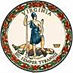 DATE:	February 1, 2019TO: 	Division SuperintendentsFROM: 	James F. Lane, Ed.D., Superintendent of Public InstructionSUBJECT: 	Revisions to 2018-2019 Title III, Part A, Allocations under the Elementary and Secondary Education Act of 1965 (ESEA)This communication is to inform you of revisions to the 2018-2019 Title III, Part A, Limited English Proficient (LEP) and Immigrant Children and Youth (IY) allocations that were released through Superintendent’s Memorandum #215-18. Revisions are now necessary due to required LEP allocations and revised IY allocations for final enrollment.  Attachment A contains the revised allocations. LEP AllocationsSection 3114(c) of the Elementary and Secondary Education Act of 1965 (ESEA) requires the reallocation of unused LEP funds to school divisions in accordance with criteria established by the state educational agency (SEA). Attachment B outlines the procedures the Department uses to calculate the reallocations. Divisions receiving an LEP award of at least $10,000 must submit an amendment reflecting their revised 2018-2019 LEP award through the OMEGA system. Divisions that participate in the Title III Statewide Consortium should note that the Revised 2018-2019 LEP Award column in Attachment A does not reflect the final adjusted reallocation provided through consortium membership, and should refer to the Title III Statewide Consortium webpage for final adjusted LEP awards. IY AllocationsThe IY allocations were revised in accordance with the procedures provided in Superintendent’s Memorandum Number 179-17, dated June 23, 2017. Awards were adjusted to reflect current year enrollment data after the fall student enrollment data as reported through the Student Record Collection was finalized. Divisions that receive an IY allocation must submit an amendment reflecting their revised 2018-2019 IY award through the OMEGA system.Questions about the Title III, Part A, allocations or application process should be directed to Louise Marks, Title III Coordinator, at Louise.Marks@doe.virginia.gov or (804) 225-2901. OMEGA technical support questions should be directed to OMEGA.Support@doe.virginia.gov or (804) 371-0993. JFL/lsAttachmentsRevised Elementary and Secondary Education Act of 1965 Title III, Part A, 2018-2019 Grant Allocations (XLS) Procedures for Reallocation of Title III, Part A, Funds (Word)LinksSuperintendent’s Memorandum #215-18: 2018-2019 Title III, Part A, Allocations under Provisions of the Elementary and Secondary Education Act of 1965 (ESEA)Title III Statewide Consortium Webpage